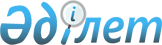 Жарқайың аудандық мәслихаттың 2011 жылғы 13 желтоқсандағы № 4С-38/2 "2012 -2014 жылдарға арналған аудандық бюджет туралы" шешіміне өзгерістер енгізу туралы
					
			Күшін жойған
			
			
		
					Ақмола облысы Жарқайың аудандық мәслихатының 2012 жылғы 6 тамыздағы № 5С-9/3 шешімі. Ақмола облысы Жарқайың ауданының Әділет басқармасында 2012 жылғы 23 тамызда № 1-12-175 тіркелді. Шешімнің қабылдау мерзімінің өтуіне байланысты қолдану тоқтатылды (Ақмола облысы Жарқайың аудандық мәслихатының 2013 жылғы 1 наурыздағы № 03-2/69 хаты)      Ескерту. Шешімнің қабылдау мерзімінің өтуіне байланысты қолдану тоқтатылды (Ақмола облысы Жарқайың аудандық мәслихатының 01.03.2013 № 03-2/69 хаты).      РҚАО ескертпесі:

      Мәтінде авторлық орфография мен пунктуация сақталған.

      Қазақстан Республикасының 2008 жылғы 4 желтоқсандағы Бюджеттік кодексінің 106 бабының 4 тармағына, Қазақстан Республикасының 2001 жылғы 23 қаңтардағы «Қазақстан Республикасындағы жергілікті мемлекеттік басқару және өзін-өзі басқару туралы» Заңының 6 бабының 1 тармағының 1) тармақшасына сәйкес Жарқайың аудандық мәслихаты ШЕШІМ ЕТТІ:



      1. Жарқайың аудандық мәслихатының «2012-2014 жылдарға арналған аудандық бюджет туралы» 2011 жылғы 13 желтоқсандағы № 4С-38/2 (Нормативтік құқықтық актілерінің мемлекеттік тіркеу тізілімінде № 1-12-157 болып тіркелген, 2012 жылғы 20 қаңтарында «Целинное знамя» аудандық газетінде жарияланған) шешіміне келесі өзгерістер енгізілсін:



      1 тармақ жаңа редакцияда баяндалсын:



      «1. 2012-2014 жылдарға арналған аудандық бюджет тиісінше 1, 2 және 3-қосымшаларға сәйкес, оның ішінде 2012 жылға келесі көлемдерде бекітілсін:



      1) кірістер - 1 999 304,2 мың теңге, оның ішінде:



      салықтық түсімдер бойынша- 218 583,0 мың теңге;



      салықтық емес түсімдер бойынша - 1 924,0 мың теңге;



      негізгі капиталды сатудан түсетін түсімдер бойынша- 39 493,0 мың теңге;



      трансферттер түсімдері бойынша - 1 739 304,2 мың теңге;



      2) шығындар - 1 992 942,0 мың теңге;



      3) таза бюджеттік кредит беру - 23 496,0 мың теңге, оның ішінде:



      бюджеттік кредиттер- 26 760,0 мың теңге;



      бюджеттік кредиттерді өтеу- 3 264,0 мың теңге;



      4) қаржы активтерімен жасалатын операциялар бойынша сальдо- 32 000,0 мың теңге, оның ішінде:



      қаржы активтерін сатып алу - 32 000,0 мың теңге;



      5) бюджет тапшылығы (профицит) - -49 133,8 мың теңге;



      6) бюджет тапшылығын қаржыландыру (профицитті пайдалану) -49 133,8 мың теңге»;



      көрсетілген шешімнің 1, 4, 7 қосымшалары осы шешімнің 1, 2, 3 қосымшаларына сәйкес жаңа редакцияда баяндалсын.



      2. Осы шешім Ақмола облысының Әділет департаментінде мемлекеттік тіркелген күннен бастап күшіне енеді және 2012 жылдың 1 қаңтарынан бастап қолданысқа енгізіледі.      Аудандық мәслихат

      сессиясының төрағасы                       Қ.Байжұманова      Аудандық мәслихаттың

      хатшысы                                    Ұ.Ахметова      "КЕЛІСІЛДІ"      Жарқайың ауданының әкімі                   Т.Хамитов

Жарқайың аудандық мәслихатының

2012 жылғы 6 тамыздағы № 5С-9/3

шешіміне 1 қосымша

Жарқайың аудандық мәслихатының

2011 жылғы 13 желтоқсандағы № 4С-38/2

шешіміне 1 қосымша 

2012 жылға арналған аудандық бюджет

Жарқайың аудандық мәслихатының

2012 жылғы 6 тамыздағы № 5С-9/3

шешіміне 2 қосымша

Жарқайың аудандық мәслихатының

2011 жылғы 13 желтоқсандағы № 4С-38/2

шешіміне 4 қосымша 

2012 жылға арналған республикалық бюджеттен берілетін нысаналы трансферттер

Жарқайың аудандық мәслихатының

2012 жылғы 6 тамыздағы № 5С-9/3

шешіміне 3 қосымша

Жарқайың аудандық мәслихатының

2011 жылғы 13 желтоқсандағы № 4С-38/2

шешіміне 7 қосымша 

Қаладағы аудан, аудандық маңызы бар қала, кент, ауыл (село), ауылдық (селолық) округ әкімінің аппараты
					© 2012. Қазақстан Республикасы Әділет министрлігінің «Қазақстан Республикасының Заңнама және құқықтық ақпарат институты» ШЖҚ РМК
				СанатыСанатыСанатыСанатыСомаСыныбыСыныбыСыныбыСомаІшкі сыныбыІшкі сыныбыСомаАтауларСома12345I.Түсімдер1 999 304,21Салықтық түсімдер218 583,001Табыс салығы12 962,02Жеке табыс салығы12 962,003Әлеуметтiк салық124 696,01Әлеуметтік салық124 696,004Меншiкке салынатын салықтар71 068,01Мүлiкке салынатын салықтар32 341,03Жер салығы7 493,04Көлiк құралдарына салынатын салық20 334,05Бірыңғай жер салығы10 900,005Тауарларға, жұмыстарға және қызметтерге салынатын iшкi салықтар8 135,02Акциздер995,03Табиғи және басқа ресурстарды пайдаланғаны үшiн түсетiн түсiмдер5 200,04Кәсiпкерлiк және кәсiби қызметтi жүргiзгенi үшiн алынатын алымдар1 940,008Заңдық мәнді іс-әрекеттерді жасағаны және (немесе) құжаттар бергені үшін оған уәкілеттігі бар мемлекеттік органдар немесе лауазымды адамдар алынатын міндетті төлемдер1 722,01Мемлекеттік баж1 722,02Салықтық емес түсiмдер1 924,001Мемлекеттік меншіктен түсетін кірістер864,05Мемлекет меншігіндегі мүлікті жалға беруден түсетін кірістер864,004Мемлекеттік бюджеттен қаржыландырылатын, сондай-ақ Қазақстан Республикасы Ұлттық Банкінің бюджетінен (шығыстар сметасынан) ұсталатын және қаржыландырылатын мемлекеттік мекемелер салатын айыппұлдар, өсімпұлдар, санкциялар, өндіріп алулар1 060,01Мұнай секторы ұйымдарынан түсетін түсімдерді қоспағанда, мемлекеттік бюджеттен қаржыландырылатын, сондай-ақ Қазақстан Республикасы Ұлттық Банкінің бюджетінен (шығыстар сметасынан) ұсталатын және қаржыландырылатын мемлекеттік мекемелер салатын айыппұлдар, өсімпұлдар, санкциялар, өндіріп алулар1 060,03Негізгі капиталды сатудан түсетін түсімдер39 493,003Жердi және материалдық емес активтердi сату39 493,01Жерді сату39 493,04Трансферттердің түсімдері1 739 304,202Мемлекеттiк басқарудың жоғары тұрған органдарынан түсетiн трансферттер1 739 304,22Облыстық бюджеттен түсетін трансферттер1 739 304,2Функционалдық топФункционалдық топФункционалдық топФункционалдық топСомаБюджеттік бағдарламалардың әкімшісіБюджеттік бағдарламалардың әкімшісіБюджеттік бағдарламалардың әкімшісіСомаБағдарламаБағдарламаСомаАтауыСома12345II. Шығындар1 992 942,001Жалпы сипаттағы мемлекеттiк қызметтер214 270,0112Аудан (облыстық маңызы бар қала) мәслихатының аппараты11 695,0001Аудан (облыстық маңызы бар қала) мәслихатының қызметін қамтамасыз ету жөніндегі қызметтер11 695,0122Аудан (облыстық маңызы бар қала) әкімінің аппараты50 410,0001Аудан (облыстық маңызы бар қала) әкімінің қызметін қамтамасыз ету жөніндегі қызметтер47 490,0003Мемлекеттік органның күрделі шығыстары2 920,0123Қаладағы аудан, аудандық маңызы бар қала, кент, ауыл (село), ауылдық (селолық) округ әкімінің аппараты127 909,0001Қаладағы аудан, аудандық маңызы бар қаланың, кент, ауыл (село), ауылдық (селолық) округ әкімінің қызметін қамтамасыз ету жөніндегі қызметтер127 855,0024Ақпараттық жүйелер құру54,0459Ауданның (облыстық маңызы бар қаланың) экономика және қаржы бөлімі24 256,0001Ауданның (облыстық маңызы бар қаланың) экономикалық саясатын қалыптастыру мен дамыту, мемлекеттік жоспарлау, бюджеттік атқару және коммуналдық меншігін басқару саласындағы мемлекеттік саясатты іске асыру жөніндегі қызметтер22 712,0002Ақпараттық жүйелер құру69,0003Салық салу мақсатында мүлікті бағалауды жүргізу134,0004Біржолғы талондарды беру жөніндегі жұмысты ұйымдастыру және біржолғы талондарды сатудан түскен сомаларды толық алынуын қамтамасыз ету444,0010Жекешелендіру, коммуналдық меншікті басқару, жекешелендіруден кейінгі қызмет және осыған байланысты дауларды реттеу500,0011Коммуналдық меншікке түскен мүлікті есепке алу, сақтау, бағалау және сату223,0015Мемлекеттік органның күрделі шығыстары174,002Қорғаныс1 753,0122Аудан (облыстық маңызы бар қала) әкімінің аппараты1 753,0005Жалпыға бірдей әскери міндетті атқару шеңберіндегі іс-шаралар1 753,003Қоғамдық тәртіп, қауіпсіздік, құқықтық, сот, қылмыстық- атқару қызметі2 001,0458Ауданның (облыстық маңызы бар қаланың) тұрғын үй-коммуналдық шаруашылығы, жолаушылар көлігі және автомобиль жолдары бөлімі2 001,0021Елдi мекендерде жол қозғалысы қауiпсiздiгін қамтамасыз ету2 001,004Бiлiм беру1 167 556,0464Ауданның (облыстық маңызы бар қаланың) білім бөлімі1 167 556,0001Жергілікті деңгейде білім беру саласындағы мемлекеттік саясатты іске асыру жөніндегі қызметтер13 552,0002Ақпараттық жүйелер құру20,0003Жалпы білім беру934 745,0005Ауданның (облыстық маңызы бар қаланың) мемлекеттiк бiлiм беру мекемелер үшiн оқулықтар мен оқу-әдістемелік кешендерді сатып алу және жеткiзу8 096,0006Балаларға қосымша білім беру20 433,0009Мектепке дейінгі тәрбиелеу мен оқытуды қамтамасыз ету168 922,0015Республикалық бюджеттен берілетін трансферттер есебінен жетім баланы (жетім балаларды) және ата-аналарының қамқорынсыз қалған баланы (балаларды) күтіп-ұстауға асыраушыларына ай сайынғы ақшалай қаражат төлемдері9 918,0021Республикалық бюджеттен берілетін трансферттер есебінен балабақшалар, шағын орталықтар, мектеп интернаттардың: жалпы үлгідегі, арнайы (түзету), дарынды балалар үшін мамандандырылған, жетім балалар мен ата-аналарының қамқорынсыз қалған балалар үшін, кәмелеттік жасқа толмағандарды бейімдеу орталықтары тәрбиешілерінің біліктілік санатына қосымша ақының мөлшерін ұлғайту200,0064Республикалық бюджеттен берілетін трансферттер есебінен бастауыш, негізгі орта, жалпы білім беру ұйымдарының: мектептер, мектеп интернаттар: (жалпы үлгідегі, арнайы (түзету), дарынды балалар үшін мамандандырылған; жетім балалар мен ата-аналарының қамқорынсыз қалған балалар үшін) мұғалімдерінің біліктілік санатына қосымша ақының мөлшерін ұлғайту11 670,006Әлеуметтiк көмек және әлеуметтiк қамтамасыз ету79 259,1451Ауданның (облыстық маңызы бар қаланың) жұмыспен қамту және әлеуметтік бағдарламалар бөлімі79 259,1001Жергілікті деңгейде жұмыспен қамтуды қамтамасыз ету және халық үшін әлеуметтік бағдарламаларды іске асыру саласындағы мемлекеттік саясатты іске асыру жөніндегі қызметтер16 894,0002Еңбекпен қамту бағдарламасы22 028,0004Ауылдық жерлерде тұратын денсаулық сақтау, білім беру, әлеуметтік қамтамасыз ету, мәдениет және спорт мамандарына отын сатып алуға Қазақстан Республикасының заңнамасына сәйкес әлеуметтік көмек көрсету3 159,0005Мемлекеттік атаулы әлеуметтік көмек2 260,0006Тұрғын үй көмегін көрсету782,0007Жергілікті өкілетті органдардың шешімі бойынша мұқтаж азаматтардың жекелеген топтарына әлеуметтік көмек7 193,4010Үйден тәрбиеленіп оқытылатын мүгедек балаларды материалдық қамтамасыз ету184,7011Жәрдемақыларды және басқа да әлеуметтік төлемдерді есептеу, төлеу мен жеткізу бойынша қызметтерге ақы төлеу379,0012Ақпараттық жүйелер құру59,0014Мұқтаж азаматтарға үйде әлеуметтiк көмек көрсету7 520,001618 жасқа дейінгі балаларға мемлекеттік жәрдемақылар5 909,0017Мүгедектерді оңалту жеке бағдарламасына сәйкес, мұқтаж мүгедектерді міндетті гигиеналық құралдармен және ымдау тілі мамандарының қызмет көрсетуін, жеке көмекшілермен қамтамасыз ету1 288,0023Жұмыспен қамту орталықтарының қызметін қамтамасыз ету11 603,007Тұрғын үй-коммуналдық шаруашылық335 951,1123Қаладағы аудан, аудандық маңызы бар қала, кент, ауыл (село), ауылдық (селолық) округ әкімінің аппараты11 193,0008Елді мекендердің көшелерін жарықтандыру5 537,0010Жерлеу орындарын күтіп-ұстау және туысы жоқ адамдарды жерлеу956,0011Елді мекендерді абаттандыру мен көгалдандыру4 700,0455Ауданның (облыстық маңызы бар қаланың) мәдениет және тілдерді дамыту бөлімі16 602,0024Жұмыспен қамту-2020 бағдарламасы бойынша ауылдық елді мекендерді дамыту шеңберінде объектілерді жөндеу16 602,0458Ауданның (облыстық маңызы бар қаланың) тұрғын үй-коммуналдық шаруашылығы, жолаушылар көлігі және автомобиль жолдары бөлімі46 264,1003Мемлекеттік тұрғын үй қорының сақталуын ұйымдастыру4 686,0011Шағын қалаларды жылумен жабдықтауды үздіксіз қамтамасыз ету17 665,0012Сумен жабдықтау және су бұру жүйесінің жұмыс істеуі15 460,1016Елдi мекендердiң санитариясын қамтамасыз ету2 493,0018Елдi мекендердi абаттандыру және көгалдандыру3 692,0026Ауданның (облыстық маңызы бар қаланың) коммуналдық меншігіндегі жылу жүйелерін қолдануды ұйымдастыру2 268,0467Ауданның (облыстық маңызы бар қаланың) құрылыс бөлімі261 892,0003Мемлекеттік коммуналдық тұрғын үй қорының тұрғын үйін жобалау, салу және (немесе) сатып алу55 800,0004Инженерлік-коммуникациялық инфрақұрылымды жобалау, дамыту, жайластыру және (немесе) сатып алу34 240,2005Коммуналдық шаруашылықты дамыту20 749,0006Сумен жабдықтау және су бұру жүйесін дамыту113 893,0074Жұмыспен қамту 2020 бағдарламасының екінші бағыты шеңберінде жетіспейтін инженерлік-коммуникациялық инфрақұрылымды дамытуға және жайластыруға37 209,808Мәдениет, спорт, туризм және ақпараттық кеңістiк91 605,5455Ауданның (облыстық маңызы бар қаланың) мәдениет және тілдерді дамыту бөлімі55 170,0001Жергілікті деңгейде тілдерді және мәдениетті дамыту саласындағы мемлекеттік саясатты іске асыру жөніндегі қызметтер5 264,0003Мәдени-демалыс жұмысын қолдау29 285,0006Аудандық (қалалық) кiтапханалардың жұмыс iстеуi17 074,0007Мемлекеттік тілді және Қазақстан халықтарының басқа да тілдерін дамыту2 951,0032Ведомстволық бағыныстағы мемлекеттік мекемелерінің және ұйымдарының күрделі шығыстары596,0456Ауданның (облыстық маңызы бар қаланың) ішкі саясат бөлімі21 471,0001Жергілікті деңгейде ақпарат, мемлекеттілікті нығайту және азаматтардың әлеуметтік сенімділігін қалыптастыру саласында мемлекеттік саясатты іске асыру жөніндегі қызметтер4 859,0002Газеттер мен журналдар арқылы мемлекеттік ақпараттық саясат жүргізу жөніндегі қызметтер10 403,0003Жастар саясаты саласында іс-шараларды іске асыру1 721,0005Телерадио хабарларын тарату арқылы мемлекеттік ақпараттық саясатты жүргізу жөніндегі қызметтер4 488,0465Ауданның (облыстық маңызы бар қаланың) Дене шынықтыру және спорт бөлімі14 504,0001Жергілікті деңгейде дене шынықтыру және спорт саласындағы мемлекеттік саясатты іске асыру жөніндегі қызметтер5 831,0006Аудандық (облыстық маңызы бар қалалық) деңгейде спорттық жарыстар өткiзу3 659,0007Әртүрлi спорт түрлерi бойынша ауданның (облыстық маңызы бар қаланың) құрама командаларының мүшелерiн дайындау және олардың облыстық спорт жарыстарына қатысуы5 014,0467Ауданның (облыстық маңызы бар қаланың) құрылыс бөлімі460,5008Спорт және туризм объектілерін дамыту460,510Ауыл, су, орман, балық шаруашылығы, ерекше қорғалатын табиғи аумақтар, қоршаған ортаны және жануарлар дүниесін қорғау, жер қатынастары40 893,0459Ауданның (облыстық маңызы бар қаланың) экономика және қаржы бөлімі3 806,0099Мамандарды әлеуметтік қолдау жөніндегі шараларды іске асыру3 806,0473Ауданның (облыстық маңызы бар қаланың) ветеринария бөлімі17 858,0001Жергілікті деңгейде ветеринария саласындағы мемлекеттік саясатты іске асыру жөніндегі қызметтер8 069,0007Қаңғыбас иттер мен мысықтарды аулауды және жоюды ұйымдастыру865,0009Жануарлардың энзоотиялық аурулары бойынша ветеринариялық іс-шараларды жүргізу1 021,0010Ауыл шаруашылығы жануарларын бірдейлендіру жөніндегі іс-шараларды жүргізу682,0011Эпизоотияға қарсы іс-шаралар жүргізу7 221,0477Ауданның (облыстық маңызы бар қаланың) ауыл шаруашылығы мен жер қатынастары бөлімі19 229,0001Жергілікті деңгейде ауыл шаруашылығы және жер қатынастары саласындағы мемлекеттік саясатты іске асыру жөніндегі қызметтер16 835,0003Мемлекеттік органның күрделі шығыстары200,0010Жердi аймақтарға бөлу жөнiндегi жұмыстарды ұйымдастыру2 194,011Өнеркәсіп, сәулет, қала құрылысы және құрылыс қызметі15 149,0467Ауданның (облыстық маңызы бар қаланың) құрылыс бөлімі6 563,0001Жергілікті деңгейде құрылыс саласындағы мемлекеттік саясатты іске асыру жөніндегі қызметтер6 563,0468Ауданның (облыстық маңызы бар қаланың) сәулет және қала құрылысы бөлімі8 586,0001Жергілікті деңгейде сәулет және қала құрылысы саласындағы мемлекеттік саясатты іске асыру жөніндегі қызметтер5 406,0003Ауданның қала құрылысы даму аумағын және елді мекендердің бас жоспарлары схемаларын әзірлеу3 180,012Көлiк және коммуникация13 363,0123Қаладағы аудан, аудандық маңызы бар қала, кент, ауыл (село), ауылдық (селолық) округ әкімінің аппараты4 704,0013Аудандық маңызы бар қалаларда, кенттерде, ауылдарда (селоларда), ауылдық (селолық) округтерде автомобиль жолдарының жұмыс істеуін қамтамасыз ету4 704,0458Ауданның (облыстық маңызы бар қаланың) тұрғын үй-коммуналдық шаруашылығы, жолаушылар көлігі және автомобиль жолдары бөлімі8 659,0023Автомобиль жолдарының жұмыс істеуін қамтамасыз ету8 659,013Басқалар17 079,0123Қаладағы аудан, аудандық маңызы бар қала, кент, ауыл (село), ауылдық (селолық) округ әкімінің аппараты1 168,0040Республикалық бюджеттен нысаналы трансферттер ретінде "Өңірлерді дамыту" бағдарламасы шеңберінде өңірлердің экономикалық дамуына жәрдемдесу жөніндегі шараларды іске асыруда ауылдық (селолық) округтарды жайластыру мәселелерін шешу үшін іс-шараларды іске асыру1 168,0458Ауданның (облыстық маңызы бар қаланың) тұрғын үй-коммуналдық шаруашылығы, жолаушылар көлігі және автомобиль жолдары бөлімі7 261,0001Жергілікті деңгейде тұрғын үй-коммуналдық шаруашылығы, жолаушылар көлігі және автомобиль жолдары саласындағы мемлекеттік саясатты іске асыру жөніндегі қызметтер7 261,0459Ауданның (облыстық маңызы бар қаланың) экономика және қаржы бөлімі5 000,0012Ауданның (облыстық маңызы бар қаланың) жергілікті атқарушы органының резерві5 000,0469Ауданның (облыстық маңызы бар қаланың) кәсіпкерлік бөлімі3 650,0001Жергілікті деңгейде кәсіпкерлік пен өнеркәсіпті дамыту саласындағы мемлекеттік саясатты іске асыру жөніндегі қызметтер3 510,0003Кәсіпкерлік қызметті қолдау140,015Трансферттер14 062,3459Ауданның (облыстық маңызы бар қаланың) экономика және қаржы бөлімі14 062,3006Пайдаланылмаған (толық пайдаланылмаған) нысаналы трансферттерді қайтару14 062,3III. Таза бюджеттiк кредит беру23 496,0БЮДЖЕТТІК КРЕДИТТЕР26 760,010Ауыл, су, орман, балық шаруашылығы, ерекше қорғалатын табиғи аумақтар, қоршаған ортаны және жануарлар дүниесін қорғау, жер қатынастары26 760,0459Ауданның (облыстық маңызы бар қаланың) экономика және қаржы бөлімі26 760,0018Мамандарды әлеуметтік қолдау шараларын іске асыруға берілетін бюджеттік кредиттер26 760,0БЮДЖЕТТІК КРЕДИТТЕРДІ ӨТЕУ3 264,05Бюджеттік кредиттерді өтеу3 264,001Бюджеттік кредиттерді өтеу3 264,01Мемлекеттік бюджеттен берілген бюджеттік кредиттерді өтеу3 264,0IV. Қаржы активтерiмен жасалатын операциялар бойынша сальдо32 000,0Қаржы активтерiн сатып алу32 000,013Басқалар32 000,0458Ауданның (облыстық маңызы бар қаланың) тұрғын үй-коммуналдық шаруашылығы, жолаушылар көлігі және автомобиль жолдары бөлімі32 000,0065Заңды тұлғалардың жарғылық капиталын қалыптастыру немесе ұлғайту32 000,0V. Бюджет тапшылығы (профицит)-49 133,8VI. Бюджет тапшылығын қаржыландыру (профицитті пайдалану)49 133,87ҚАРЫЗДАР ТҮСІМІ0,016ҚАРЫЗДАРДЫ ӨТЕУ3 264,0459Ауданның (облыстық маңызы бар қаланың) экономика және қаржы бөлімі3 264,0005Жергілікті атқарушы органның жоғары тұрған бюджет алдындағы борышын өтеу3 264,08Бюджет қаражаттарының пайдаланылатын қалдықтары52 397,801Бюджет қаражаты қалдықтары52 397,81Бюджет қаражатының бос қалдықтары52 397,8АтауыСома12Барлығы312 587,8Ағымдағы нысаналы трансферттер92 302,0оның iшiнде:Гастелло ауылдық округі әкімінің аппараты389,4"Өңірлерді дамыту" бағдарламасы шеңберінде өңірлердің экономикалық дамытуға жәрдемдесу бойынша шаралардың іске асыруына ауылдық (селолық) округтерінің жайғасуын мәселенің шешіміне389,4Жаңадала ауылдық округі әкімінің аппараты389,6"Өңірлерді дамыту" бағдарламасы шеңберінде өңірлердің экономикалық дамытуға жәрдемдесу бойынша шаралардың іске асыруына ауылдық (селолық) округтерінің жайғасуын мәселенің шешіміне389,6Пригородный ауылдық округі әкімінің аппараты389,0"Өңірлерді дамыту" бағдарламасы шеңберінде өңірлердің экономикалық дамытуға жәрдемдесу бойынша шаралардың іске асыруына ауылдық (селолық) округтерінің жайғасуын мәселенің шешіміне389,0Аудандық ветеринария бөлімі7 221,0Эпизоотияға қарсы іс-шараларды жүргізуге7 221,0Аудандық экономика және қаржы бөлімі3 806,0Мамандарды әлеуметтiк қолдау шараларын көрсетуді iске асыруға3 806,0Аудандық жұмыспен қамту және әлеуметтік бағдарламалар бөлімі18 896,0Жұмыспен қамту 2020 бағдарламасының іс-шараларын іске асыруға, оның ішінде:18 896,0жалақыны ішінара субсидиялауға5 037,0Жастар тәжірибесіне929,0ішінара жұмыспен қамтылған жалдамалы қызметкерлерді қайта даярлауға және біліктілігін арттыруға1 945,0халықты жұмыспен қамту орталықтарының қызметін қамтамасыз етуге10 985,0Аудандық мәдениет және тілдерді дамыту бөлімі16 602,0Жұмыспен қамту 2020 бағдарламасы шеңберінде ауылдық елді мекендерді дамытуға16 602,0Аудандық бiлiм бөлімі44 609,0Мектепке дейінгі білім беру ұйымдарында мемлекеттік білім беру тапсырысын іске асыруға18 724,0Қазақстан Республикасында білім беруді дамытудың 2011-2020 жылдарға арналған мемлекеттік бағдарламасын іске асыруға, оның ішінде:4 097,0негізгі орта және жалпы орта білім беретін мемлекеттік мекемелердегі физика, химия, биология кабинеттерін оқу жабдығымен жарақтандыруға4 097,0Жетім баланы (жетім балаларды) және ата-аналарының қамқорынсыз қалған баланы (балаларды) күтіп-ұстауға қамқоршыларға (қорғаншыларға) ай сайынғы ақшалай қаражаттарын төлеуге9 918,0Мектеп мұғалімдеріне және мектепке дейінгі білім беру ұйымдары тәрбиешілеріне біліктілік санаты үшін қосымша ақының мөлшерін арттыруға11 870,0Дамытуға арналған нысаналы трансферттер220 285,8оның iшiнде:Аудандық құрылыс бөлімі220 285,8Сумен жабдықтау және су бұру жүйелерін дамытуға105 119,0Мемлекеттік коммуналдық тұрғын үй қорының тұрғын үйін жобалауға, салуға және (немесе) сатып алуға51 000,0Инженерлік-коммуникациялық инфрақұрылымды жобалауға, дамытуға, жайластыруға және (немесе) сатып алуға26 957,0Коммуналдық шаруашылықты дамытуға20 749,0Жұмыспен қамту 2020 бағдарламасы шеңберіндегі іс-шараларды іске асыруға, оның ішінде:37 209,8Жетіспейтін инженерлік-коммуникациялық инфрақұрылымды дамытуға және жайластыруға37 209,8Функционалдық топФункционалдық топФункционалдық топФункционалдық топСомаБюджеттік бағдарламалардың әкімшісіБюджеттік бағдарламалардың әкімшісіБюджеттік бағдарламалардың әкімшісіСомаБағдарламаБағдарламаСомаАтауыСома1234501Жалпы сипаттағы мемлекеттiк қызметтер127 909,0123Қаладағы аудан, аудандық маңызы бар қала, кент, ауыл (село), ауылдық (селолық) округ әкімінің аппараты127 909,0001Қаладағы аудан, аудандық маңызы бар қаланың, кент, ауыл (село), ауылдық (селолық) округ әкімінің қызметін қамтамасыз ету жөніндегі қызметтер127 855,0Державин қаласы әкімінің аппараты14 999,0Жарқайың ауданы Бірсуат ауылдық округі әкімінің аппараты6 428,0Жарқайың ауданы Уәлихан ауылдық округі әкімінің аппараты6 207,0Жарқайың ауданы Гастелло ауылдық округі әкімінің аппараты7 086,0Жарқайың ауданы Далабай ауылдық округі әкімінің аппараты6 911,0Жарқайың ауданы Жаңадала ауылдық округі әкімінің аппараты10 965,0Жарқайың ауданы Костычево ауылдық округі әкімінің аппараты7 598,0Жарқайың ауданы Құмсуат ауылдық округі әкімінің аппараты6 355,0Жарқайың ауданы Львовский ауылдық округі әкімінің аппараты6 360,0Жарқайың ауданы Нахимов ауылдық округі әкімінің аппараты7 985,0Жарқайың ауданы Отрадный ауылдық округі әкімінің аппараты6 305,0Жарқайың ауданы Пригородный ауылдық округі әкімінің аппараты7 057,0Жарқайың ауданы Пятигорский ауылдық округі әкімінің аппараты6 442,0Жарқайың ауданы Тасөткел ауылдық округі әкімінің аппараты6 904,0Жарқайың ауданы Тассуат ауылдық округі әкімінің аппараты6 681,0Жарқайың ауданы Үшқарасу ауылдық округі әкімінің аппараты6 409,0Жарқайың ауданы Шойындыкөл ауылдық округі әкімінің аппараты7 163,0024Ақпараттық жүйелер құру54,0Державин қаласы әкімінің аппараты54,007Тұрғын үй-коммуналдық шаруашылық11 193,0123Қаладағы аудан, аудандық маңызы бар қала, кент, ауыл (село), ауылдық (селолық) округ әкімінің аппараты11 193,0008Елді мекендерде көшелерді жарықтандыру5 537,0Державин қаласы әкімінің аппараты5 162,0Жарқайың ауданы Гастелло ауылдық округі әкімінің аппараты70,0Жарқайың ауданы Жаңадала ауылдық округі әкімінің аппараты100,0Жарқайың ауданы Құмсуат ауылдық округі әкімінің аппараты25,0Жарқайың ауданы Пригородный ауылдық округі әкімінің аппараты30,0Жарқайың ауданы Пятигорский ауылдық округі әкімінің аппараты100,0Жарқайың ауданы Үшқарасу ауылдық округі әкімінің аппараты50,0010Жерлеу орындарын күтіп-ұстау және туысы жоқ адамдарды жерлеу956,0Державин қаласы әкімінің аппараты956,0011Елді мекендерді абаттандыру мен көгалдандыру4 700,0Державин қаласы әкімінің аппараты2 303,0Жарқайың ауданы Далабай ауылдық округі әкімінің аппараты400,0Жарқайың ауданы Жаңадала ауылдық округі әкімінің аппараты400,0Жарқайың ауданы Львовский ауылдық округі әкімінің аппараты400,0Жарқайың ауданы Нахимов ауылдық округі әкімінің аппараты300,0Жарқайың ауданы Пригородный ауылдық округі әкімінің аппараты500,0Жарқайың ауданы Тасөткел ауылдық округі әкімінің аппараты397,012Көлiк және коммуникация4 704,0123Қаладағы аудан, аудандық маңызы бар қала, кент, ауыл (село), ауылдық (селолық) округ әкімінің аппараты4 704,0013Аудандық маңызы бар қалаларда, кенттерде, ауылдарда (селоларда), ауылдық (селолық) округтерде автомобиль жолдарының жұмыс істеуін қамтамасыз ету4 704,0Державин қаласы әкімінің аппараты3 381,0Жарқайың ауданы Бірсуат ауылдық округі әкімінің аппараты530,0Жарқайың ауданы Тасөткел ауылдық округі әкімінің аппараты263,0Жарқайың ауданы Шойындыкөл ауылдық округі әкімінің аппараты530,012Көлiк және коммуникация1 168,0123Қаладағы аудан, аудандық маңызы бар қала, кент, ауыл (село), ауылдық (селолық) округ әкімінің аппараты1 168,0040Республикалық бюджеттен нысаналы трансферттер ретінде "Өңірлерді дамыту" бағдарламасы шеңберінде өңірлердің экономикалық дамуына жәрдемдесу жөніндегі шараларды іске асыруда ауылдық (селолық) округтарды жайластыру мәселелерін шешу үшін іс-шараларды іске асыру1 168,0Жарқайың ауданы Гастелло ауылдық округі әкімінің аппараты389,4Жарқайың ауданы Жаңадала ауылдық округі әкімінің аппараты389,6Жарқайың ауданы Пригородный ауылдық округі әкімінің аппараты389,0